ΒΕΒΑΙΩΣΗ ΑΝΑΛΗΨΗΣ ΔΑΠΑΝΗΣ ΛΕΙΤΟΥΡΓΙΚΩΝ ΕΞΟΔΩΝΒεβαιώνεται ότι οι λειτουργικές δαπάνες για την περίοδο 01-09-2021 έως 31-12-2021 του προτεινόμενου προς ίδρυση Τμήματος Ένταξης στο …… Γυμνάσιο / Λύκειο ……………………………………..,  στον Δήμο ……………………….…………….., Δημοτική / Κοινοτική Ενότητα ……….., ανέρχονται στο ποσό των ………………….……. € ευρώ.Σχετικά με τα ανωτέρω προβλέπεται ότι το ποσό της ετήσιας δαπάνης ανέρχεται κατά προσέγγιση στο ύψος των ……………….……………. € ευρώ.Οι λειτουργικές δαπάνες του ως άνω Τμήματος Ένταξης θα καλύπτονται από την επιχορήγηση που θα λαμβάνει το ΝΠΔΔ με την επωνυμία Ενιαία Σχολική Επιτροπή Δευτεροβάθμιας Εκπαίδευσης Δήμου …………………………………………………  από τους ΚΑΠ για την κάλυψη των λειτουργικών αναγκών Π/θμιας και Δ/θμιας Εκπαίδευσης και εγγράφεται στον προϋπολογισμό έτους 2021 στον ΚΑΕ …………………..……Η ανωτέρω επιχορήγηση επαρκεί για την κάλυψη των λειτουργικών δαπανών του προτεινόμενου προς ίδρυση Τμήματος Ένταξης στο …….… Γυμνάσιο / Λύκειο  …………………………………….O/Η ΠΡΟΕΔΡΟΣ ΤΗΣ ΕΝΙΑΙΑΣΣΧΟΛΙΚΗΣ ΕΠΙΤΡΟΠΗΣ(ΟΝΟΜΑΤΕΠΩΝΥΜΟ ΥΠΟΓΡΑΦΟΝΤΑΥΠΟΓΡΑΦΗ / ΣΤΡΟΓΓΥΛΗ ΣΦΡΑΓΙΔΑ)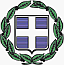 ΕΛΛΗΝΙΚΗ ΔΗΜΟΚΡΑΤΙΑΝΟΜΟΣ ΦΛΩΡΙΝΑΣΔΗΜΟΣ …………………………………ΕΝΙΑΙΑ ΣΧΟΛΙΚΗ ΕΠΙΤΡΟΠΗ Β/ΘΜΙΑΣ ΕΚΠΑΙΔΕΥΣΗΣΕΛΛΗΝΙΚΗ ΔΗΜΟΚΡΑΤΙΑΝΟΜΟΣ ΦΛΩΡΙΝΑΣΔΗΜΟΣ …………………………………ΕΝΙΑΙΑ ΣΧΟΛΙΚΗ ΕΠΙΤΡΟΠΗ Β/ΘΜΙΑΣ ΕΚΠΑΙΔΕΥΣΗΣΕΛΛΗΝΙΚΗ ΔΗΜΟΚΡΑΤΙΑΝΟΜΟΣ ΦΛΩΡΙΝΑΣΔΗΜΟΣ …………………………………ΕΝΙΑΙΑ ΣΧΟΛΙΚΗ ΕΠΙΤΡΟΠΗ Β/ΘΜΙΑΣ ΕΚΠΑΙΔΕΥΣΗΣΗμερομηνία: ……………………Αρ. πρωτ.: …………….…..Ταχ. Δ/νση	:………………………………………………Ταχ. Κώδικας	:………………………….………………….Πληροφορίες	:………………………………….………….Τηλέφωνο	:…………………………………..………….e-mail	:……………………………………..……….